HAMEER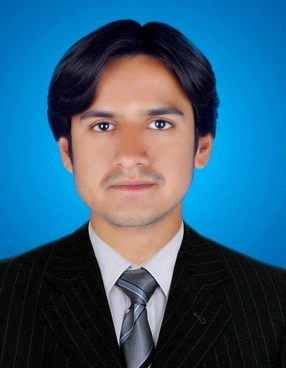 HAMEER.366601@2freemail.com Career Objective I am a young & energetic professional with almost five years of experience. I am looking forward to join a progressive organization, where I can pursue a successful career by utilizing my skills and abilities up to the maximum extent with full potential. My major experience explored the field of Sales & Marketing, Customer Service. I do believe in excellent achievement through customer satisfaction. Personal InformationDate of Birth         :  07-03-1992Nationality            :  PakistaniValidity              : 02/12/2020Work Experience2014 -2016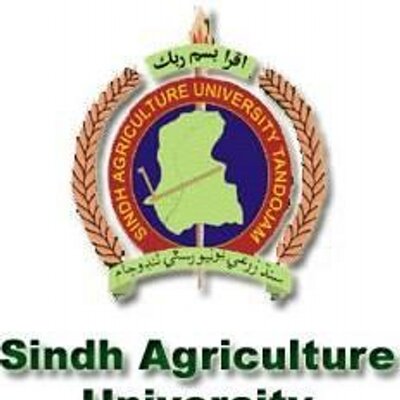 (SINDH AGRICULTURE UNIVERSITY TANDO JAM)(Computer Operator )Designation:                                                                                     My responsibilities are as follows:Internet Browsing Hardware ManagementSoftware installation  2016 – 2017Company Name:		         (PTCL)Designation:			(Sales Representative)                                        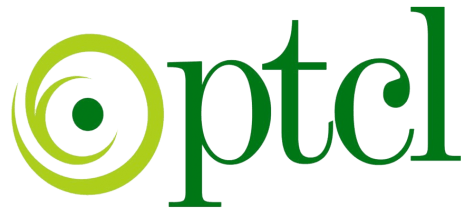  My job responsibilities were as follows: To promote the product of the company in retail.Set up and arrange display to attract attention of prospective customers.Suggest product improvements to management and product to purchase to customers.Developed and promoted brand awareness with all potential customers within assigned territory.Conducted product knowledge and other training classes for customers as needed.Maintaining monthly sales target.Maximizing number of customers by good communication skills.Provide complete Support and assistance to the customers. 2010 – 2012Company Name:		         (Haier)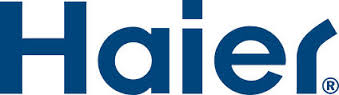                                                     (Hyderabad Pakistan)Designation:			(Sales Representative)                                         My job responsibilities were as follows:To promote the product of the company in retail.Set up and arrange display to attract attention of prospective customers.Suggest product improvements to management and product to purchase to customers.Developed and promoted brand awareness with all potential customers within assigned territory.Conducted product knowledge and other training classes for customers as needed.Maintaining monthly sales target.Maximizing number of customers by good communication skills.Provide complete Support and assistance to the customers.EducationComputer SkillsMicrosoft office (Word, excel, power point, One note, Publisher)Operating System Windows XP, Window7,Windows8, Windows10)Languages English , Urdu, Sindhi,. (Fluent in speaking, writing and reading )FactorsProactive & Fast learner with strong communication.Strong interpersonal skills.Ability to complete assigned tasks in committed time.Decision making skills.Work hard and fast learner.Challenge OrientedMatriculationIntermediateYears – 2006-2008Years -2008-2010(Board of Matriculation Secondary Education Sukkur) (Board of Intermediate Secondary Education Sukkur)BachelorYears- 2012-2014(Shah Abdul Latif University Khairpur)